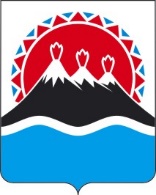 П О С Т А Н О В Л Е Н И ЕГУБЕРНАТОРА КАМЧАТСКОГО КРАЯ                  г. Петропавловск-Камчатский        ПОСТАНОВЛЯЮ:1. Внести в приложение к постановлению Губернатора Камчатского края от 27.10.2020 № 189 «О предельной штатной   численности и предельном фонде должностных окладов в исполнительных органах государственной власти Камчатского края» следующие изменения:-  строку Аппарат Губернатора и Правительства Камчатского края изложить в следующей редакции:«                                                                                                                  »;- строку «Министерство природных ресурсов и экологии Камчатского края» раздела «министерства:» изложить в следующей редакции:«                                                                                                                  »;- строку «Министерство строительства и жилищной политики Камчатского края» раздела «министерства:» изложить в следующей редакции:«                                                                                                                  ».   2. Главному управлению государственной службы Губернатора и Правительства Камчатского края, Министерству природных ресурсов и экологии Камчатского края, Министерству строительства и жилищной политики Камчатского края со дня издания настоящего постановления внести соответствующие изменения в штатные расписания исполнительных органов государственной власти Камчатского края.3. Внести в абзац первый части 1 постановления Губернатора Камчатского края от 26.01.2021 № 11 «О внесении изменений в приложение к постановлению Губернатора Камчатского края от 27.10.2020 № 189 «О предельной штатной численности и предельном фонде должностных окладов в исполнительных органах государственной власти Камчатского края» изменение, заменив слова  «от 26.12.2019 № 107»  словами  «от 27.10.2020  № 189».4.  Настоящее постановление вступает в силу после дня его официального опубликования и распространяется на правоотношения, возникшие с 10 февраля 2021 года.Пояснительная запискак проекту постановления Губернатора Камчатского края «О внесении изменений в отдельные постановления Губернатора Камчатского края» Настоящий проект постановления подготовлен в соответствии с распоряжением Губернатора Камчатского края от 20.02.2021 № 131-Р,  которым в Министерстве строительства и жилищной политики Камчатского края вводится отдел формирования комфортной среды штатной численностью 4 человека за счет 3 штатных единиц Аппарата Губернатора и Правительства Камчатского края (исключены 3 вакантных должности государственной гражданской службы в Управлении по национальным проектам и стратегической деятельности Аппарата Губернатора и Правительства Камчатского края) и 1 единицы Министерства строительства и жилищной политики Камчатского края. Указанные изменения в штатных расписаниях исполнительных органов государственной власти Камчатского края необходимы для обеспечения реализации приоритетного проекта «Формирование комфортной городской среды» в Камчатском крае.В связи с реорганизацией Министерства природных ресурсов и экологии Камчатского края в форме присоединения к нему Инспекции государственного экологического надзора Камчатского края, в Аппарат Губернатора и Правительства Камчатского края передается 1 должность, не являющаяся должностью государственной гражданской службы, для оптимизации работы по ведению бухгалтерского учета в Министерстве природных ресурсов и экологии Камчатского края.Принятие настоящего постановления не повлечет за собой выделения дополнительных средств из краевого бюджета.В соответствии с Порядком проведения оценки регулирующего воздействия проектов нормативных правовых актов Камчатского края и экспертизы нормативных правовых актов Камчатского края, утвержденным постановлением Правительства Камчатского края от 06.06.2013 № 233-П, проект постановления оценке регулирующего воздействия не подлежит.Проект постановления 01 марта 2021 года размещен на Едином портале проведения независимой антикоррупционной экспертизы и общественного обсуждения проектов нормативных правовых актов Камчатского края (http://npaproject.kamgov.ru) с датой окончания приема заключений по результатам независимой антикоррупционной экспертизы в срок до 11 марта 2021 года.[Дата регистрации]№[Номер документа]О внесении изменений в отдельные постановления Губернатора Камчатского края Аппарат Губернатора и Правительства Камчатского края136 (37)1 070 148Министерство   природных ресурсов и экологии Камчатского края56 (14)424 540Министерство строительства и жилищной политики Камчатского края40 (13)306 060Губернатор Камчатского края[горизонтальный штамп подписи 1]В.В. Солодов